Instructions: When you download and open this WORD document, it will probably be in “protected mode.” To be able to use it, SAVE it on your system so that you can EDIT it as you please.You can find highlights of how to use it on the last page of this set.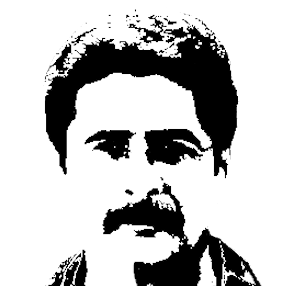 Rev: 07E17First Middle Last NameAddressCity, State, ZipPhoneEmailCareer Objective:Looking for an entry-level police officer position with “Agency’s Proper Name,” to assist in serving my community by maintaining law and order.Summary of SkillsGood communicatorPhysically fitWell organizedWork ExperienceMaria’s Pizza, Delivery Specialist	McKinney, TX | April 2016 – May 2017 Responsible for on-time delivery of gourmet pizza to customers. Consistently received customer praise and extraordinary tips by showing high level of courtesy and timeliness.Spectrum Cable, Field Engineer 	McKinney, TX | January 2015 – April 2016Responsible for installing cable TV equipment at private citizen homes.Handled all customer interactions regarding technical issues, complaints and user questions. Taught new customers how to use system. Communicated customer feedback to company management. Maintained perfect record of on-time arrivals and highest rated customer satisfaction.EducationGraduated McKinney High School, June 201424 credits, Criminal Justice Degree, Collin County Community College, June 2015Other ActivitiesVolunteered for “Run for Cancer Drive”, May 2016, Arlington, TXReferences:On RequestFirst Middle Last NameAddressCity, State, ZipPhoneEmailCareer Objective:Looking for an entry-level police officer position with “Agency’s Proper Name,” to assist in serving my community by maintaining law and order.Summary of SkillsGood communicatorPhysically fitWell organizedWork ExperienceMaria’s Pizza, Delivery Specialist	McKinney, TX | April 2016 – May 2017 Responsible for on-time delivery of gourmet pizza to customers. Consistently received customer praise and extraordinary tips by showing high level of courtesy and timeliness.Spectrum Cable, Field Engineer 	McKinney, TX | January 2015 – April 2016Responsible for installing cable TV equipment at private citizen homes.Handled all customer interactions regarding technical issues, complaints and user questions. Taught new customers how to use system. Communicated customer feedback to company management. Maintained perfect record of on-time arrivals and highest rated customer satisfaction.EducationGraduated McKinney High School, June 201424 credits, Criminal Justice Degree, Collin County Community College, June 2015Other ActivitiesVolunteered for “Run for Cancer Drive”, May 2016, Arlington, TXReferences:On Request